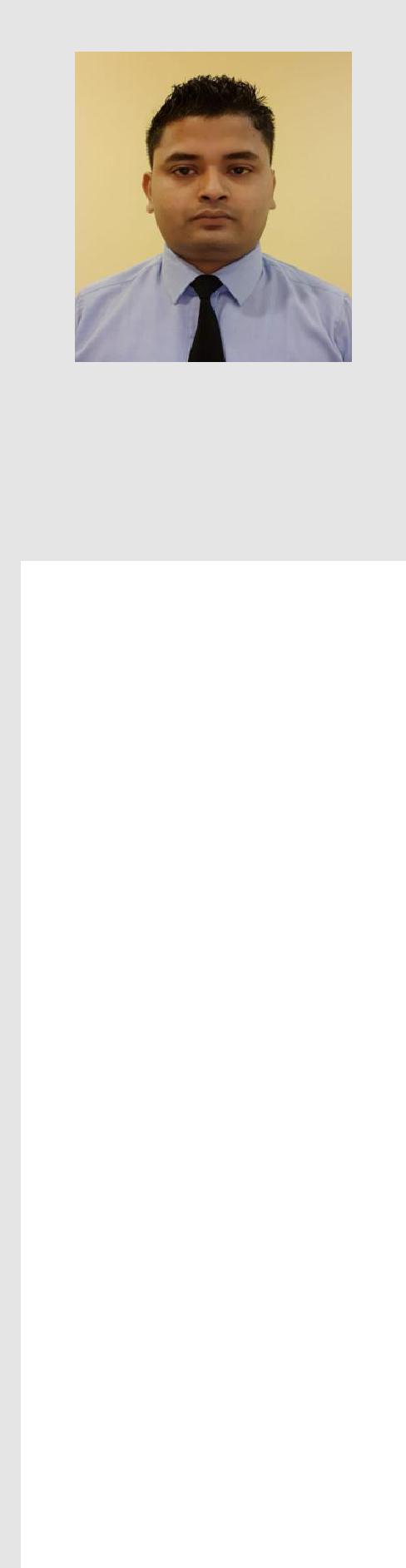 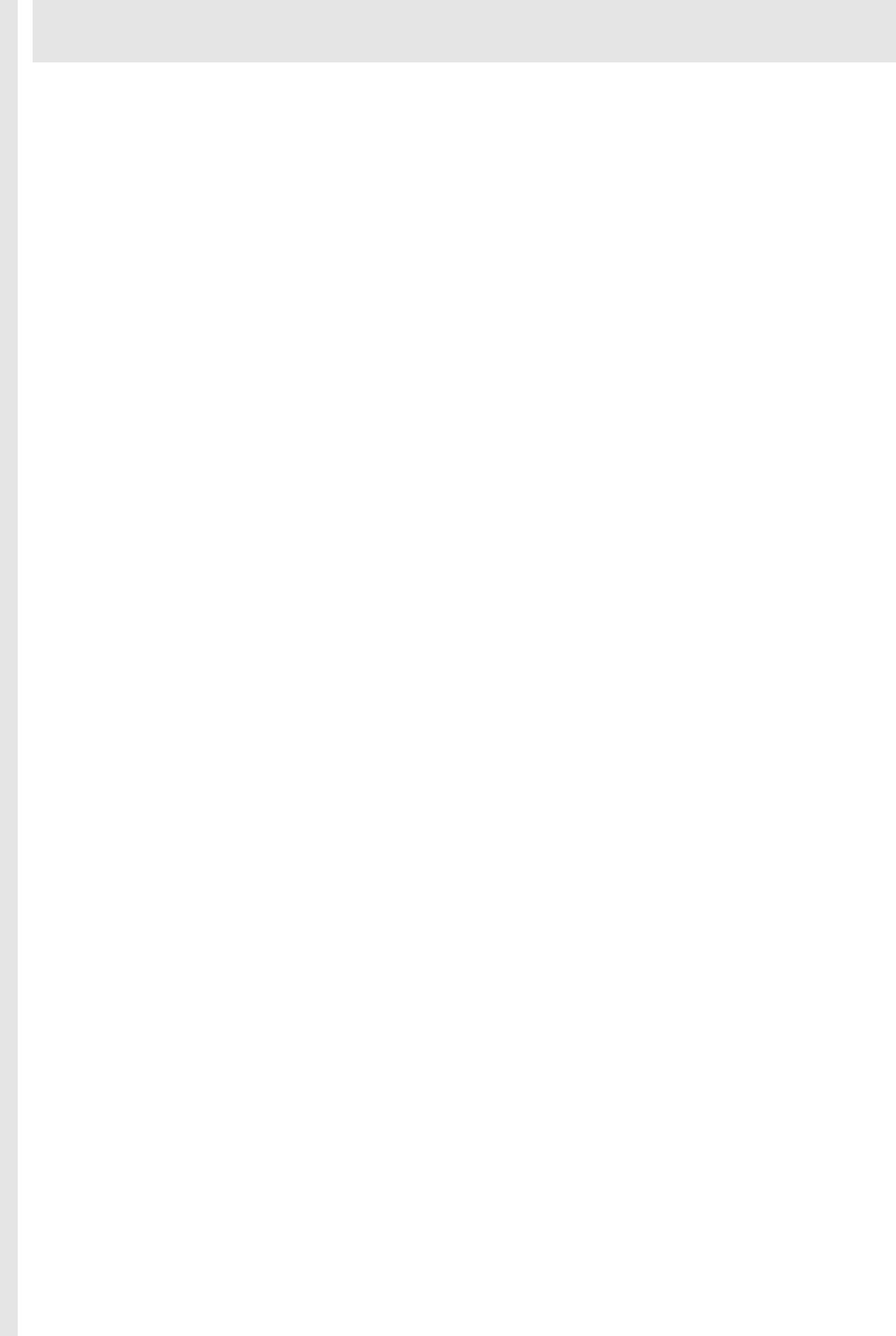 Personal DetailsNITESH E-mail:Nitesh-394483@2freemail.com Date of Birth: 27/10/1992Nationality: Nepalese.Languages known: English, (Basic French) , Hindi, Nepali, Maithili.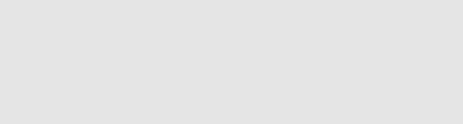 CURRICULAM VITAEObjective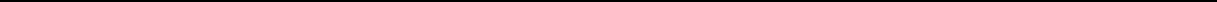 To work on a challenging job profile which provides an opportunity to enhance my skills and knowledge, this could provide me an insight into new aspects so that it would be helpful for my career.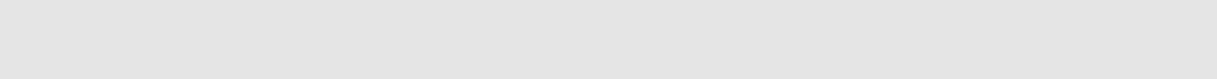 Professional & Educational QualificationsIndustrial ExperienceGained vocational training exposure in Goa.Gained industrial training exposure in Gurgaon.2 Year Worked in a Unit of Marriott GroupAwarded as Employee of the month at month of July .Working as CateringSupervisor .Completed Basic Food Hygiene Training From ADNH Compass .Currently Complited PIC ( Person In Charge ) Event Participation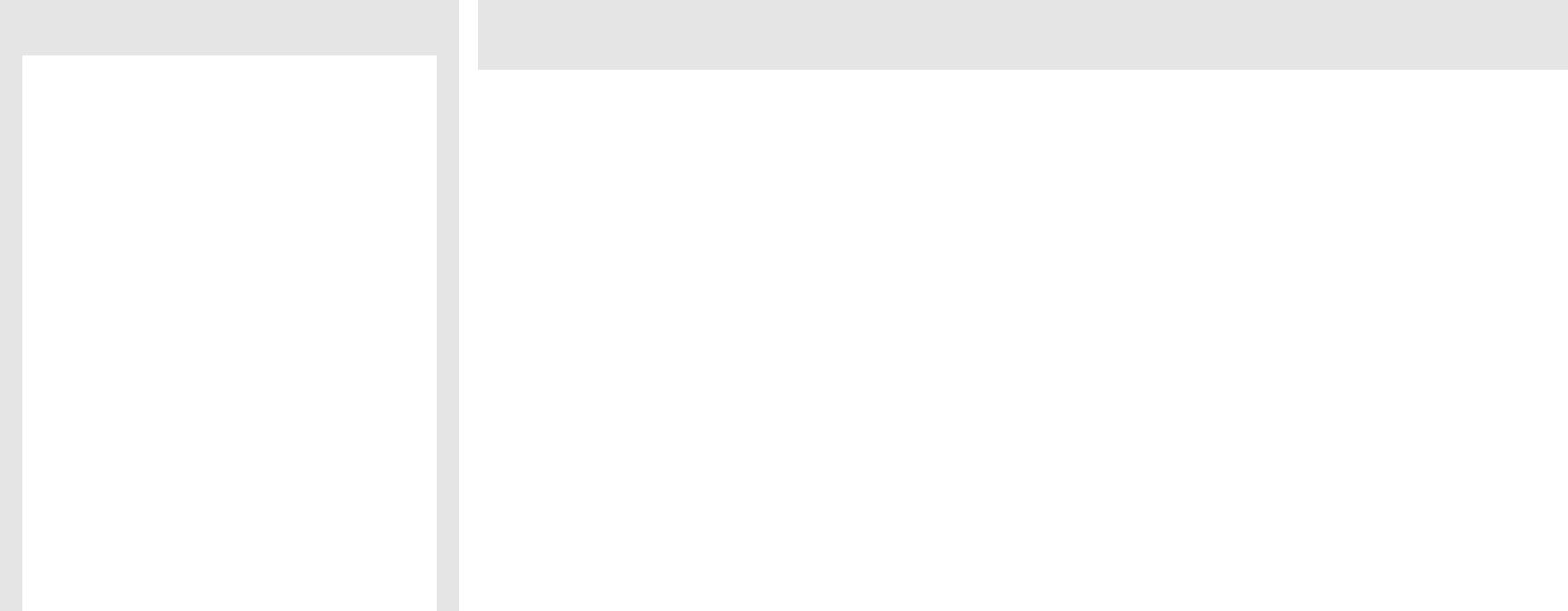 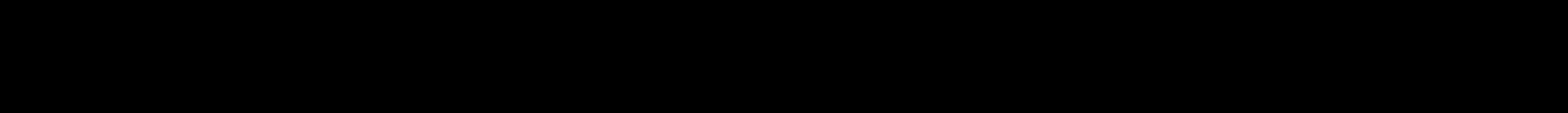 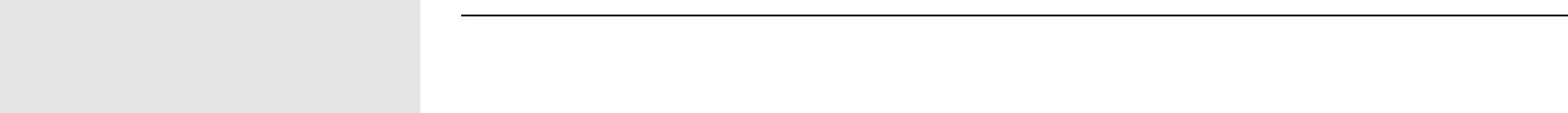 Effectively Contributed as Food & Beverage Team member in variousCollege events like fresher’s party, National level seminar.Attended Various Outdoor Catering at Hotel Leela kempinski Gurgoan & Radission blu Delhi.Participated in Quiz competition-“Brain Twister” held at Amrapali Institute, Haldwani (Nanital).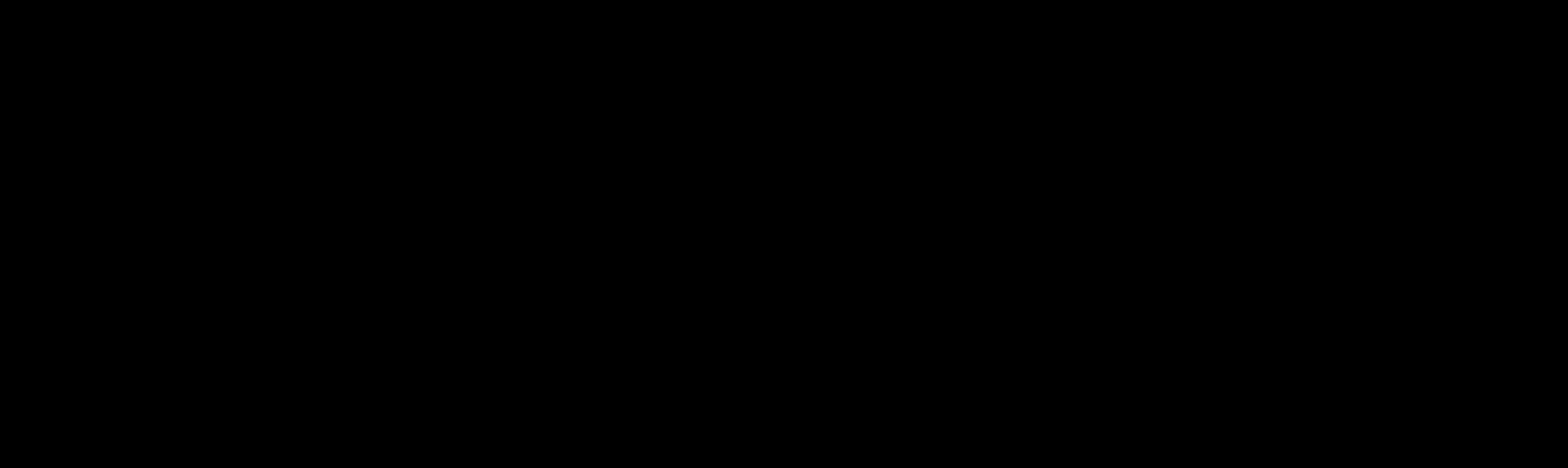 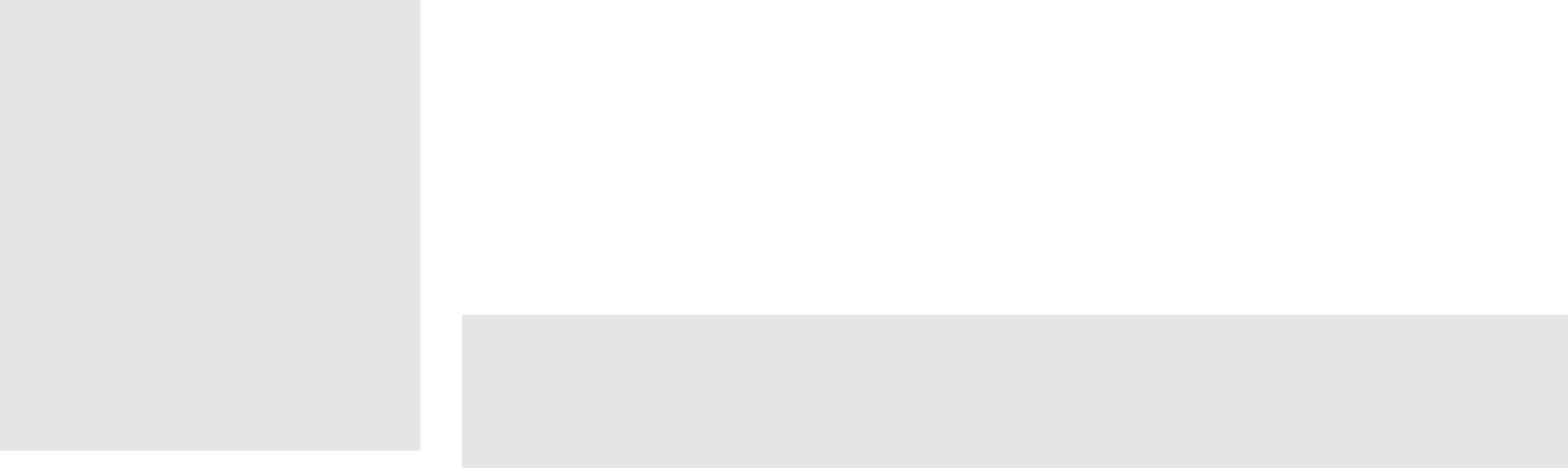 Area of Interest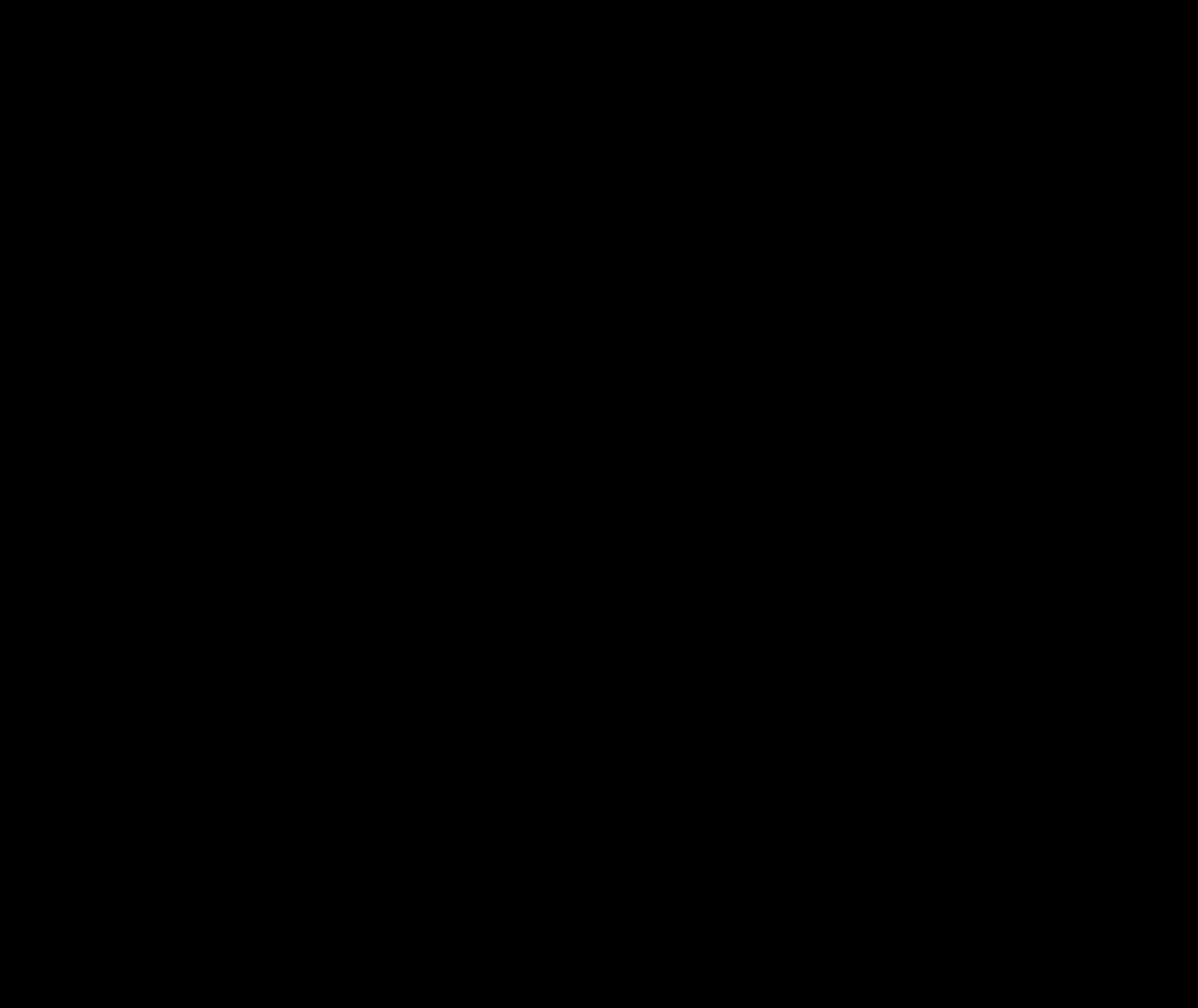 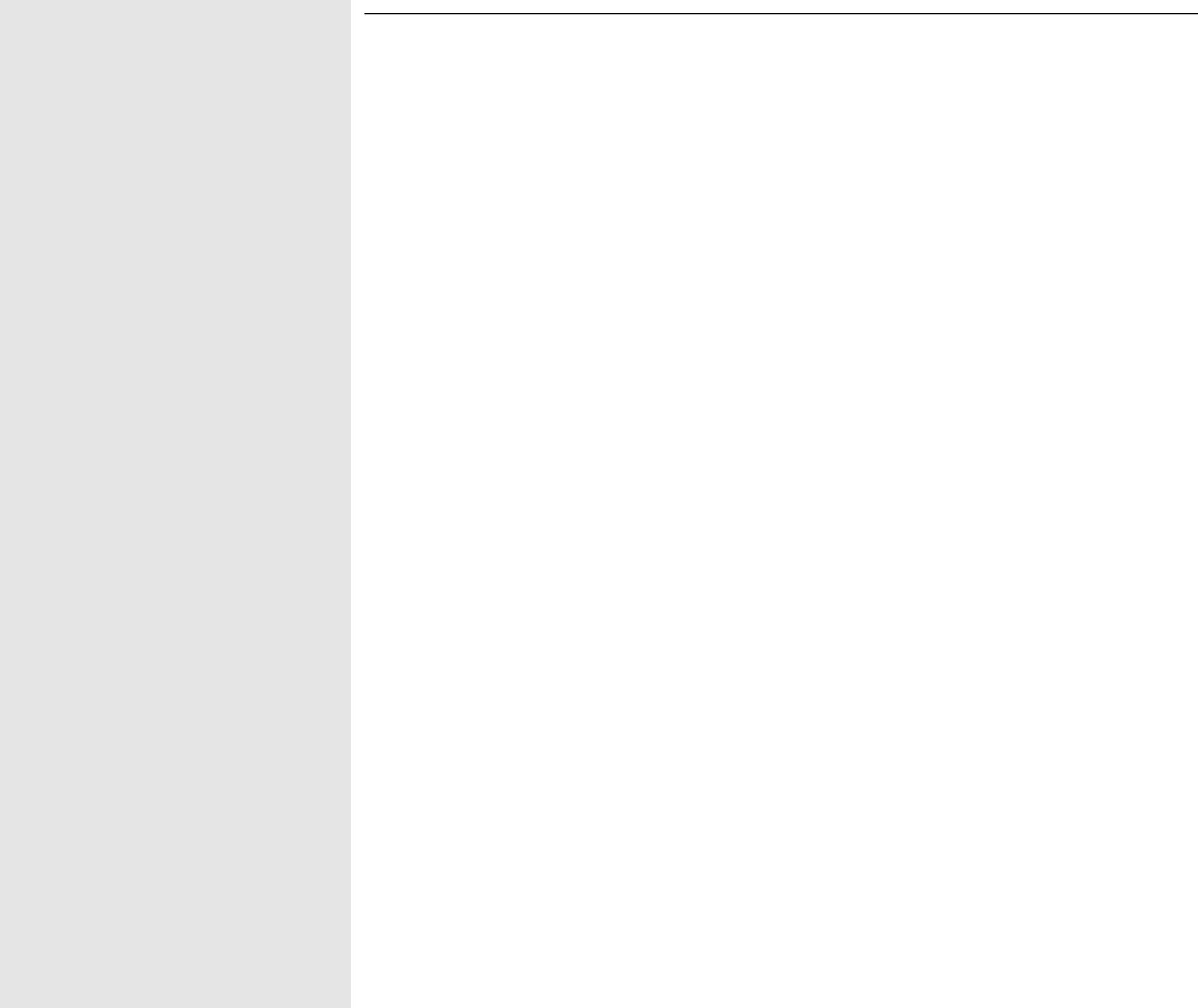 Food and Beverage Service.Sales & Marketing.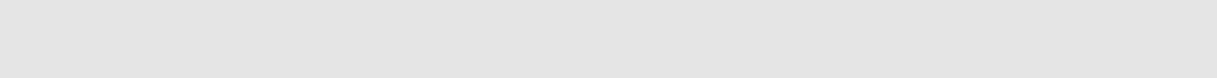 Computer proficiency and other attributesEfficient Team player, Well disciplined and Hard workingEfficient in MS-Office, Internet SurfingHobbies and InterestsReviewing Food Gadgets .Travelling .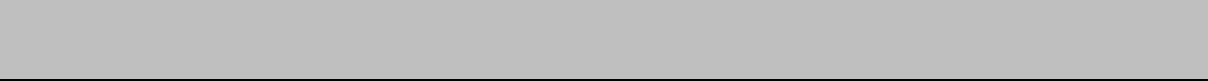 DeclarationI hereby declare that all the above information is true and correct to the best of my knowledge.Date……….Place………(NITESH)CourseBoard/UniversityPercentageBHM&CTKurukshetra University72%XIIBSEB63%XSLC69%